UNITED STATES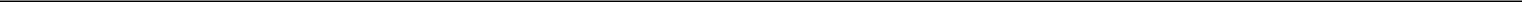 SECURITIES AND EXCHANGE COMMISSIONWashington, D.C. 20549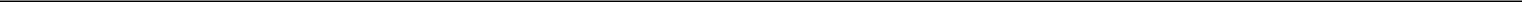 SCHEDULE 13DUnder the Securities Exchange Act of 1934(Amendment No. 1)*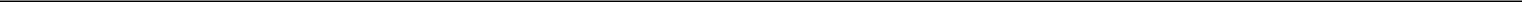 Amneal Pharmaceuticals, Inc.(Name of Issuer)Class A Common Stock, par value $0.01(Title of Class of Securities)03168L105(CUSIP Number)Tushar Patelc/o Tarsadia Investments, LLC520 Newport Center Drive, Twenty-First FloorNewport Beach, CA 92660(949) 610-8015(Name, Address and Telephone Number of PersonAuthorized to Receive Notices and Communications)May 31, 2019(Date of Event Which Requires Filing of This Statement)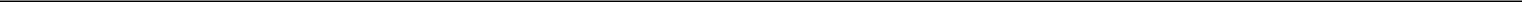 If the filing person has previously filed a statement on Schedule 13G to report the acquisition that is the subject of this Schedule 13D, and is filing this schedule because of Rule 13d-1(e), Rule 13d-1(f) or Rule 13d-1(g), check the following box. ☐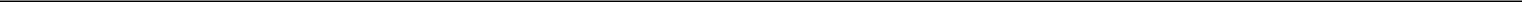 Note: Schedules filed in paper format shall include a signed original and five copies of the schedule, including all exhibits. See Rule 13d-7(b) for other parties to whom copies are to be sent.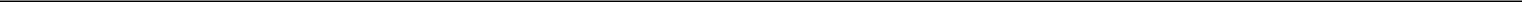 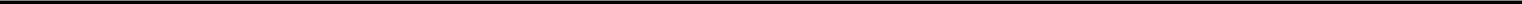 The remainder of this cover page shall be filled out for a reporting person’s initial filing on this form with respect to the subject class of securities, and for any subsequent amendment containing information which would alter disclosures provided in a prior cover page.The information required on the remainder of this cover page shall not be deemed to be “filed” for the purpose of Section 18 of the Securities Exchange Act of 1934 (“Act”) or otherwise subject to the liabilities of that section of the Act but shall be subject to all other provisions of the Act (however, see the Notes).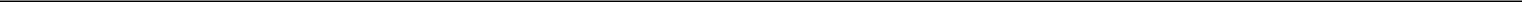 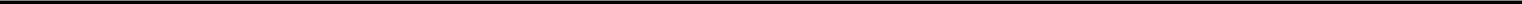 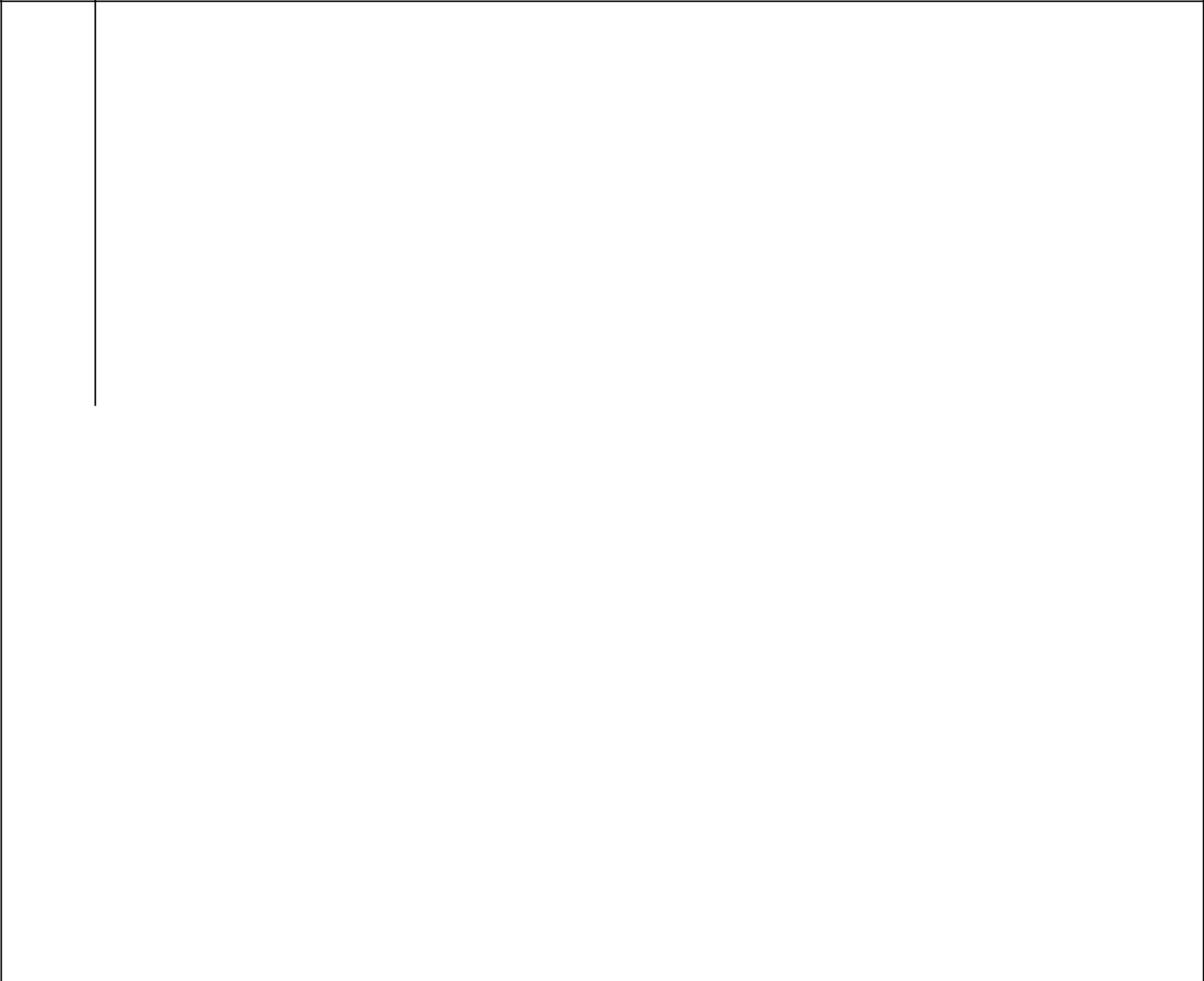 This Amendment No. 1 to Schedule 13D is filed to amend and restate the Schedule 13D (the “Original Schedule 13D”) filed by the Reporting Person (as defined below) on July 9, 2018 in respect of the shares of the Class A Common Stock, par value $0.01 per share, of Amneal Pharmaceuticals, Inc., a Delaware corporation.The Original Schedule 13D is hereby amended and restated to read as follows:Item 1. Security and Issuer.This statement on Schedule 13D (the “Schedule 13D”) relates to the Class A Common Stock, par value $0.01 per share (the “Class A Common Stock”), of Amneal Pharmaceuticals, Inc., a Delaware corporation (the “Issuer”), whose principal executive offices are located at 400 Crossing Boulevard, Third Floor, Bridgewater, New Jersey 08807.Item 2. Identity and Background.The Schedule 13D is being filed by Tushar Patel (the “Reporting Person”).The present principal occupation of Tushar Patel is serving as Chairman of Tarsadia Investments, LLC.The Tushar Patel Family Trust dated January 27, 2002 (the “Trust”) is a revocable trust governed by the laws of the State of California established by Tushar Patel, of which he is the sole trustee.The business address of each Reporting Person is c/o Tarsadia Investments, LLC, 520 Newport Center Drive, Twenty-First Floor, Newport Beach, California 92660.During the last five years, the Reporting Person has not been (i) convicted in any criminal proceeding (excluding traffic violations or similar misdemeanors) or (ii) a party to a civil proceeding of a judicial or administrative body of competent jurisdiction and as a result of such proceeding was or is subject to a judgment, decree or final order enjoining future violations of, or prohibiting or mandating activities subject to, federal or state securities laws or finding any violation with respect to such laws.Item 3. Source and Amount of Funds or Other Consideration.The Trust received 53,578,209 common units (“Common Units”) of Amneal Pharmaceuticals LLC (“Amneal LLC”) and 53,578,209 shares of Class B Common Stock (“Class B Common Stock”) of the Issuer in the Distribution (as defined below) for no consideration as described in Item 4 herein. The Common Units may be redeemed at any time for shares of the Issuer’s Class A Common Stock on a 1-to-1 basis.Item 4. Purpose of Transaction.Distribution TransactionOn July 5, 2018, APHC Holdings, LLC (“APHC”) made a pro rata, in-kind distribution of 171,260,707 Common Units of Amneal LLC and 171,260,707 shares of Class B Common Stock of the Issuer to its members for no consideration (the “Distribution”) as part of the plan of dissolution and liquidation of APHC. The Trust received 53,578,209 Common Units and 53,578,209 shares of Class B Common Stock in the Distribution for no consideration. The Common Units may be redeemed at any time for shares of the Issuer’s Class A Common Stock on a 1-to-1 basis.Stockholders AgreementOn October 17, 2017, the Issuer and the members of Amneal LLC entered into a stockholders agreement that was subsequently amended and restated on December 16, 2017 (the “Stockholders Agreement”), which sets forth, among other things, certain rights and obligations of the parties with respect to: the corporate governance of the Issuer, including director designation rights and the composition of committees of the Issuer’s Board of Directors (the “Board”); consent rights; restrictions on transfer, acquisitions and dispositions of securities of the Issuer by Amneal LLC and its affiliates; registration rights; and other matters set forth therein. As a result of the Distribution, the recipients of the Common Units (the “Successors”), including the Trust, succeeded to certain rights and obligations of APHC under the Stockholders Agreement. Pending the completion of its dissolution and liquidation, APHC will continue to serve as the Amneal Group Representative (as that term is defined in the Stockholders Agreement).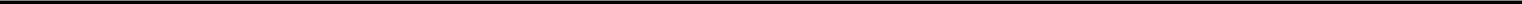 Director DesignationFor so long as APHC, the Successors, or any of their affiliates, successors and permitted assigns, beneficially owns more than 50% of the outstanding Class A Common Stock, Class B Common Stock and/or Class B-1 Common Stock (collectively, the “Common Stock”), APHC may designate for nomination to the Issuer’s Board (i) the lowest number of directors that constitutes a majority of the Issuer’s Board; (ii) two of the four directors serving on each of the nominating committee and compensation committee; andtwo Co-Chairmen of the Issuer’s Board. Pursuant to the Stockholders Agreement, seven directors have been designated to the Board, including Chintu Patel and Chirag Patel, who were designated Co-Chairmen of the Board.In the event that APHC, the Successors, or any of their affiliates, successors and permitted assigns, beneficially owns less than 50% but more than 10% of the outstanding Common Stock, APHC may designate a number of directors proportionate to the aggregate beneficial ownership of the outstanding Common Stock (rounded up to the nearest whole number) of APHC, the Successors, and their affiliates, successors and permitted assigns, and each of the Issuer’s Board committees (other than the audit committee) will include at least one director designated by APHC.For so long as APHC, the Successors, or any of their affiliates, successors and permitted assigns, beneficially owns at least 10% of the outstanding Common Stock, APHC and the Successors have agreed to vote any voting securities of the Issuer held by them in favor of all director designee’s recommended by the Issuer’s Board.Consent RightsFor so long as APHC, the Successors, or any of their affiliates, successors and permitted assigns, beneficially owns more than 25% of the outstanding Common Stock, the Issuer has agreed not to (i) amend, modify, or repeal any provision of the Issuer’s charter or bylaws in a manner that adversely impacts APHC, the Successors, or any of their affiliates, successors and permitted assigns; (ii) effect any change in the authorized number of directors, except pursuant to the Stockholders Agreement; (iii) create or reclassify any new or existing class or series of capital stock to grant rights, preferences, or privileges with respect to voting, liquidation, redemption, conversion or dividends that are senior to or on parity with those of the shares of the Issuer; or (iv) consummate any transaction as a result of which (a) more than 50% of the outstanding shares of the Issuer will be beneficially owned by any persons other than APHC, the Successors or any of their affiliates, successors and permitted assigns, and (b) APHC, the Successors, or any of their affiliates, successors and permitted assigns receives an amount or form of consideration different than that which is granted to other holders of shares of the Issuer.Restrictions on Transfers and AcquisitionsFor a period of 180 days following the business combination of Impax Laboratories, Inc. and Amneal LLC (the “Lock-up Period”), APHC and the Successors have agreed not to, without the prior written consent of the conflicts committee of the Board, transfer any shares of the Issuer, other than (i) pursuant to a tender or exchange offer approved or recommended by the Board; (ii) pursuant to any merger, share exchange, sale of all or substantially all of the Issuer’s assets or similar transaction; (iii) transfers to affiliates of APHC or the Successors; (iv) transfers in connection with any pledge made pursuant to a loan or other financing transaction; andtransfers to family members of the Successors or to trusts for the benefits of such family members. Following the expiration of the Lock-up Period, APHC and the Successors generally may not transfer more than 15% of the outstanding shares of Class A Common Stock in any 12-month period without the approval of the conflicts committee other than in a registered offering.Standstill ProvisionsUntil the earlier of (i) May 4, 2021 and (ii) such time when the Successors beneficially own less than 20% of the outstanding shares of the Issuer, the Successors will not, without the prior written consent of the conflicts committee, directly or indirectly, be permitted to: (i) acquire beneficial ownership of shares of Common Stock (except in limited circumstance); (ii) publicly seek a change in the composition or size of the Issuer’s Board, except in furtherance of the provisions of the Stockholders Agreement; (iii) deposit any shares of the Issuer into a voting trust or subject any such stock to any proxy or agreement that conflicts with the Trust’s obligations under the Stockholders Agreement; or (iv) call for any general or special stockholders meeting or publicly solicit proxies in connection with the election and removal of directors.Participating and Registration RightsThe Issuer has granted the Successors the right, to the extent permitted under the New York Stock Exchange (“NYSE”) rules, to purchase their pro rata portion of any securities of the Issuer (other than certain excluded securities) that the Issuer proposes to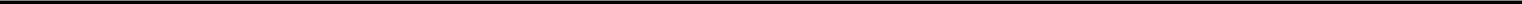 issue or sell, which right is exercisable by APHC on behalf of the Successors.If stockholder approval is required under the NYSE rules for the issuance or sale of securities, the Issuer may issue or sell securities to such other persons prior to obtaining such stockholder approval, subject to a notice of issuance, and the Issuer will use its reasonable best efforts to obtain such approval. After receipt of such approval, the Issuer will issue or sell the securities that the Successors have irrevocably elected to purchase to the Successors, on the terms set forth in the relevant notice of issuance.The Issuer also agreed to use its reasonable best efforts to become eligible to use Form S-3 and, upon becoming eligible, the Issuer will promptly file a shelf registration statement on Form S-3 (the “Shelf Registration Statement”) registering the resale of all of the Class A Common Stock held by the Successors. The Issuer also agreed to maintain effectiveness of the Shelf Registration Statement until such time as the Successors no longer hold Common Stock.The Issuer is entitled to postpone and delay the filing or effectiveness of any registration statement or the offer or sale of any shares beneficially owned by the Successors (i) for reasonable periods of time in advance of the release of the Issuer’s quarterly and annual financial results and (ii) for reasonable periods of time, not in excess of 60 calendar days in any 12-month period and in no event more than two times in any 12-month period if certain conditions are met.Amneal LLC AgreementIn connection with the closing of the business combination of Impax Laboratories, Inc. and Amneal LLC, Amneal LLC entered into and is governed by the Amneal Pharmaceuticals LLC Agreement, which sets forth, among other things, certain transfer restrictions on the Common Units, and rights to acquire Common Units in certain circumstances. The Amneal Pharmaceuticals LLC Agreement provides that the Issuer may not redeem, repurchase or otherwise acquire (i) any shares of Class A Common Stock or Class B-1 Common Stock of the Issuer, unless substantially simultaneously Amneal LLC redeems, repurchases or otherwise acquires from the Issuer an equal number of Common Units for the same price per security or (ii) any other equity security of the Issuer unless substantially simultaneously Amneal LLC redeems, repurchases or otherwise acquires from the Issuer an equal number of equity securities of Amneal LLC of a corresponding series or class for the same price per security.GeneralThe Trust acquired the securities described in this Schedule 13D for investment purposes and the Reporting Person intends to review the Trust’s investments in the Issuer on a continuing basis. Any actions the Reporting Person might undertake may be made at any time and from time to time without prior notice and will be dependent upon the Reporting Person’s review of numerous factors, including, but not limited to: an ongoing evaluation of the Issuer’s business, financial condition, operations and prospects; price levels of the Issuer’s securities; general market, industry and economic conditions; the relative attractiveness of alternative business and investment opportunities; and other future developments.Subject to the restrictions in the Stockholders Agreement, the Trust may acquire additional securities of the Issuer, or retain or sell all or a portion of the securities then held, in the open market or in privately negotiated transactions. In addition, the Reporting Person, the Trust and their designees to the Board may engage in discussions with management, the Board, and shareholders of the Issuer and other relevant parties or encourage, cause or seek to cause the Issuer or such persons to consider or explore extraordinary corporate transactions, such as: a merger, reorganization or take-private transaction that could result in the de-listing or de-registration of the Class A Common Stock; sales or acquisitions of assets or businesses; changes to the capitalization or dividend policy of the Issuer; or other material changes to the Issuer’s business or corporate structure, including changes in management or the composition of the Board.Other than as described above, the Reporting Person does not currently have any plans or proposals that relate to, or would result in, any of the matters listed in Items 4(a)–(j) of Schedule 13D, although, depending on the factors discussed herein, the Reporting Person may change his purpose or formulate different plans or proposals with respect thereto at any time.Item 5. Interest in Securities of the Issuer.(a) – (b)The following sets forth, as of the date of this Schedule 13D, the aggregate number of shares of Class A Common Stock and percentage of Class A Common Stock beneficially owned by the Reporting Person, as well as the number of shares of Class A Common Stock as to which the Reporting Person has the sole power to vote or to direct the vote, shared power to vote or to direct the vote, sole power to dispose or to direct the disposition, or shared power to dispose or to direct the disposition of, as of the date hereof, based on 128,150,588 shares of Class A Common Stock outstanding as disclosed in the Issuer’s Quarterly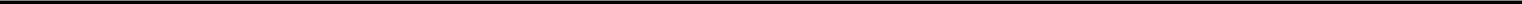 Report on Form 10-Q for the fiscal quarter ended June 30, 2019.Reflects the aggregate number of Common Units beneficially owned by the Reporting Person. The Common Units may be redeemed at any time for shares of the Issuer’s Class A Common Stock on a 1-to-1 basis. Assumes the redemption of all Common Units beneficially owned by each Reporting Person.During the past 60 days, no Reporting Person has effected any transactions in the Class A Common Stock.None.Not applicable.Item 6. Contracts, Arrangements, Understandings or Relationships with Respect to Securities of the Issuer.Item 4 above summarizes certain provisions of the Stockholders Agreement and the Amneal Pharmaceuticals LLC Agreement, and is incorporated herein by reference. A copy of each of these agreements was attached as an exhibit to the Original Schedule 13D, and each is incorporated herein by reference.On May 31, 2019, the Reporting Person, the Trust and Urvashi Patel (collectively, the “Borrowers”) entered into a Second Amended and Restated Line of Credit Note (the “Note”) with JPMorgan Chase Bank, N.A. (“JPMorgan”). In connection therewith, the Trust agreed to pledge to JPMorgan 53,578,209 Common Units (including the shares of Class A Common Stock issued upon any redemption thereof) and the 53,578,209 shares of Class B Common Stock associated therewith (the “Collateral”), to secure the obligations of the Borrowers under the Note, pursuant to an Amended and Restated Pledge and Security Agreement, dated as of January 31, 2019, by and between the Trust and JPMorgan (the “Security Agreement” and, together with the Note, the “Loan Documents”). The obligations of the Borrowers under the Note mature on May 31, 2021. Upon the occurrence of certain events that are customary with this type of transaction, JPMorgan may exercise its rights to foreclose on, and dispose of, the Collateral in accordance with the Loan Documents. A copy of the Security Agreement is attached as an Exhibit to this Schedule 13D, and is incorporated herein by reference.Except as set forth herein, the Reporting Person does not have any contracts, arrangements, understandings or relationships (legal or otherwise) with any person with respect to any securities of the Issuer, including but not limited to any contracts, arrangements, understandings or relationships concerning the transfer or voting of such securities, finder’s fees, joint ventures, loan or option arrangements, puts or calls, guarantees of profits, division of profits or losses, or the giving or withholding of proxies.Item 7. Materials to be Filed as ExhibitsSIGNATURESAfter reasonable inquiry and to the best of my knowledge and belief, I certify that the information set forth in this statement is true, complete and correct.Date: August 26, 2019/s/ Tushar PatelTushar Patel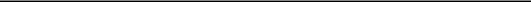 AMENDED AND RESTATED PLEDGE AND SECURITY AGREEMENTAMENDED AND RESTATED PLEDGE AND SECURITY AGREEMENT, dated as of January 31, 2019 (this “Agreement”), made by Tushar Patel, as Trustee of the TUSHAR PATEL FAMILY TRUST dated January 27, 2002, a revocable trust governed by the laws of the state of California (the “Pledgor”), in favor of JPMorgan Chase Bank, N.A. (the “Bank”).Preliminary StatementsWHEREAS, the Pledgor is a member, shareholder or limited partner, as the case may be, of each of the limited liability companies, corporations and limited partnerships set forth on Schedule I hereto from time to time (collectively, the “Issuers”);WHEREAS, the Bank has provided a line of credit facility (the “Facility”) to Tushar Patel, Urvashi Patel, and the Pledgor (collectively, in such capacity, the “Borrower”) providing for loans (the “Loans”), as evidenced by a Grid Time Promissory Note dated as of even date herewith by the Borrower in favor of the Bank (said Promissory Note, as it may hereafter be amended, replaced, restated, renewed, extended or otherwise modified from time to time, being the “Note”); andWHEREAS, it is a condition precedent to the making and maintaining of the Loans by the Bank pursuant to the Note that the Pledgor shall have executed and delivered to the Bank a pledge and security agreement providing for the pledge to the Bank of, and the grant to the Bank of a security interest in, the Pledgor’s right, title and interest in the Issuers, including the Pledgor’s interest as a member, shareholder or limited partner, as applicable, of the Issuers.NOW, THEREFORE, in consideration of the premises and the agreements herein and in order to induce the Bank to make and maintain theLoans pursuant to the Note, the Pledgor hereby agrees with the Bank as follows:SECTION 1. Definitions. All capitalized terms used herein and not otherwise defined herein shall have the respective meanings provided therefor in the Note. All terms not specifically defined herein or in the Note, which terms are defined in Article 8 or Article 9 of the Uniform Commercial Code (the “Code”) currently in effect in the State of New York shall have the same meanings herein as set forth therein.SECTION 2. Grant of Security Interest. As collateral for all of the Obligations (as hereinafter defined), the Pledgor hereby pledges and assigns to the Bank, and grants to the Bank a continuing security interest in, all of the Pledgor’s right, title and interest in the following, whether now existing or hereafter acquired or arising (the “Collateral”): (a) (i) each Issuer, the limited liability company agreement or limited partnership agreement, as the case may be, of each Issuer (each, a “Company Agreement”) and any certificates representing the Pledgor’s interests in the Issuers, and (ii) all shares of stock set forth on Schedule I hereto from time to time (together with all shares of stock received in exchange therefor, the “Pledged Shares”) and any certificates representing the Pledged Shares, including, without limitation, the Pledgor’s right to receive any and all dividends or other distributions from the Issuers, or in respect of its interest therein, or in respect of the Pledged Shares, including, without limitation,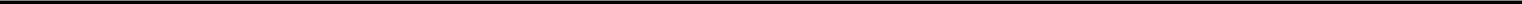 any distribution of income, cash, cash flow, revenues, issues, profits and surplus and any proceeds received from any sale, assignment, redemption, liquidation, conversion, exchange, transfer or other disposition of all or any part of its interest in the Issuers or the Pledged Shares, whether in the form of cash, instruments or other property (collectively, the “Distributions”); (b) all of the Pledgor’s right, title and interest in and to account(s) established and maintained by the Pledgor at the Bank and identified on Annex I hereto (together with any successor accounts thereto, the “Pledged Account”), together with all cash or other sums, securities and other property at any time thereafter on deposit or situate therein, credited thereto or payable thereon, and all instruments, documents and other writings evidencing the Pledged Account; (c) the proceeds (whether cash or non-cash) to be paid and payable to the Pledgor upon any sale or other transfer of any right, title or interest of the Pledgor in any of the Issuers; and (d) any and all cash and non-cash proceeds of any of the foregoing.SECTION 3. Security for Obligations. The security interest created hereby in the Collateral constitutes continuing collateral security for all of the obligations of the Borrower now or hereafter existing under the Note and the other Facility Documents, whether for principal, interest, fees, expenses or otherwise, including all obligations of the Pledgor now or hereafter existing under this Agreement (all such obligations of each of the aforementioned parties being the “Obligations”). Without limiting the generality of the foregoing, this Agreement secures the payment of all amounts which constitute part of the Obligations and would be owed to the Bank under the Note or any other Facility Document but for the fact that they are unenforceable or not allowable due to the existence of a bankruptcy, reorganization or similar proceeding involving the Borrower or any other party to a Facility Document.SECTION 4. Representations and Warranties. The Pledgor represents and warrants as follows:The Pledgor is a revocable trust validly existing under the laws of the State of California and has the power and authority to own its assets and to transact the business in which it is now engaged or proposed to be engaged.The execution, delivery and performance by the Pledgor of this Agreement (i) do not and will not contravene any of the Company Agreements, each of which has been obtained and delivered and, to the knowledge of the Pledgor, is in full force and effect), or in any material respect any law or any contractual restriction binding on the Pledgor or to which the Pledgor’s properties are bound, and (ii) do not and will not result in or require the creation of any lien, security interest or other charge or encumbrance upon or with respect to any of its properties, other than in favor of the Bank.This Agreement constitutes the legal, valid and binding obligation of the Pledgor, enforceable against the Pledgor in accordance with its terms, except as the enforcement hereof and thereof may be limited by bankruptcy, insolvency, fraudulent conveyance, reorganization, moratorium or other similar laws relating to or affecting the enforcement of creditors’ rights generally and subject to the applicability of general principles of equity (whether considered in a proceeding in equity or at law).-2-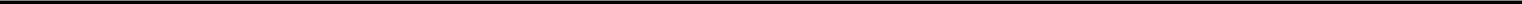 No consent, approval or authorization of, or registration, declaration or filing with, any governmental authority or other person or entity is required as a condition to or in connection with (i) the due and valid execution, delivery and performance by the Pledgor of this Agreement, (ii) the grant by the Pledgor, or the perfection, of the security interest purported to be created hereby in the Collateral or (iii) the exercise by the Bank of any of its rights and remedies hereunder, except (A) for the filing under the Code of the financing statements in the offices referred to in Part B of Schedule II hereto,as may be required in connection with any disposition of any portion of the Collateral by laws affecting the offering and sale of securities generally andas set forth in Section 7(g) and Section 12 hereof.As of the date hereof, the chief place of business of the Pledgor, each place of business of the Pledgor, the place where the Pledgor keeps its records concerning the Collateral, the current principal residence of each trustee of the Pledgor, each other principal residence of any trustee of the Pledgor maintained at any time during the last 5 years and the jurisdiction of formation of Pledgor are located at the addresses and jurisdictions specified in Part A of Schedule II hereof.The interest owned by the Pledgor in each Issuer is accurately described in Schedule I hereto. Schedule I also sets forth the most recent contact information known to the Pledgor as of the date hereof for the manager, managing member or general partner, as the case may be, of each Issuer. The Pledgor is and will be at all times the owner of the Collateral free and clear of any liens, charges, encumbrances and security interests of every kind and nature except for the security interest created by this Agreement and non-consensual liens arising by operation of law. No effective financing statement or other instrument similar in effect covering all or any part of the Collateral is on file in any recording or filing office except such as may have been filed in favor of the Bank relating to this Agreement.This Agreement creates a valid security interest in favor of the Bank in the Collateral, as security for the Obligations. The Bank’s filing of financing statements in the offices referred to in Schedule II hereto results in the perfection of such security interest to the extent such security interest can be perfected by filing. Such security interest is, or in the case of Collateral in which the Pledgor obtains rights after the date hereof, will be, a perfected, first priority security interest to the extent such security interest can be perfected by filing. Other than the Company Agreements, there exists no other document, instrument or certificate that evidences the interest of the Pledgor in any of the Issuers. The interest of the Pledgor in any of the Issuers is not dealt in or traded on securities markets, is not an investment company security and is not by the terms of the Company Agreements governed by Article 8 of the Code.The Pledgor has delivered to the Bank a complete and correct copy of each Company Agreement for the Issuers described in Schedule I hereto as in effect on the date hereof, including all schedules and exhibits thereto. Each Company Agreement sets forth the entire agreement and understanding of the Pledgor and the Issuer relating to the subject matter thereof, and there are no other agreements, arrangements or understandings, written or oral, relating to the matters covered thereby or the rights of the Pledgor in respect thereof. Each Company Agreement is the legal, valid and binding obligation of the Pledgor and, to the knowledge of the Pledgor, the Issuer party thereto, enforceable against the Pledgor (and, to the knowledge of the Pledgor, the Issuer party thereto) in accordance with its terms. No default-3-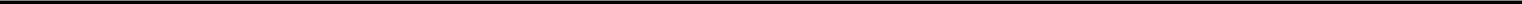 thereunder by the Pledgor or, to the knowledge of the Pledgor, any Issuer party thereto has occurred, nor, to the knowledge of the Pledgor, does any defense, offset, deduction or counterclaim exist thereunder in favor of the Issuer.SECTION 5. Covenants of the Pledgor. So long as any of the Obligations shall remain outstanding, the Pledgor will, unless the Bank shall otherwise consent in writing:give the Bank at least 30 days’ prior written notice of any change in (i) the name of the Pledgor or any trustee, (ii) the form of the Pledgor, (iii) the location of any place of business or any principal residence of any trustee, (iv) the office where the Pledgor keeps all records concerning the Collateral, (v) the jurisdiction of organization of the Pledgor or (vi) any other location referred to in Section 4(e) hereof;keep adequate records concerning the Collateral and permit the Bank or any agents or representatives thereof at any reasonable time and on reasonable notice to examine and make copies of and abstracts from such records;duly perform and observe all of the Pledgor’s obligations under each Company Agreement;at the expense of the Pledgor, promptly deliver to the Bank financing statements on Form UCC-1 concerning the Collateral and execute and deliver all further instruments and documents, and take all further action, that may be reasonably necessary or desirable, or that the Bank may reasonably request, in order to (i) perfect and protect any security interest created or purported to be created hereby; (ii) enable the Bank to exercise and enforce its rights and remedies hereunder with respect to the Collateral; or (iii) otherwise effect the purposes of this Agreement, including, without limitation,if any Collateral shall be evidenced by a promissory note or other instrument or chattel paper, delivering and pledging to the Bank hereunder such note, instrument or chattel paper duly indorsed and accompanied by executed instruments of transfer or assignment, all in form and substance reasonably satisfactory to the Bank; (B) executing and filing such financing or continuation statements, or amendments thereto, and such other instruments or notices, as may be necessary or desirable, or as the Bank may reasonably request, in order to perfect and preserve the security interests created or purported to be created hereby; and (C) furnishing to the Bank from time to time statements and schedules further identifying and describing the Collateral and such other reports in connection with the Collateral as the Bank may reasonably request, all in reasonable detail. Without limiting the foregoing, the Pledgor will deliver to the Bank within 30 days following the end of each calendar month, to the extent that any manager, managing member or general partner, as the case may be, of any Issuer changes, a revised Schedule I to change the contact information for the manager, managing member or general partner, as the case may be, of any such Issuer;upon the occurrence and during the continuance of any breach or default by the Pledgor under any Company Agreement, the Pledgor will, promptly after obtaining knowledge thereof, give the Bank written notice of the nature and duration thereof, specifying what action, if any, the Pledgor proposes to take with respect thereto;-4-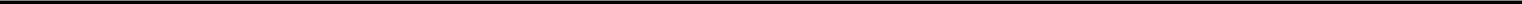 not sell, assign, exchange or otherwise dispose of any Pledged Shares or its membership or partnership interest in the Issuers;not create or suffer to exist any liens, charges, encumbrances or security interests of any kind or nature upon or with respect to any of the Collateral except for the security interests created hereunder and non-consensual liens arising by operation of law;not agree, in its capacity as a member, shareholder or limited partner, to any amendment, modification, waiver or termination of any provision of any of the Company Agreements that could reasonably be expected to be materially adverse to the Bank; andnot take or fail to take any action which would in any manner impair the value of the Collateral.SECTION 6. Additional Provisions Concerning the Collateral.(i) The Pledgor hereby authorizes the Bank to file, without the signature of the Pledgor where permitted by law, one or more financing or continuation statements, and amendments thereto, relating to the Collateral. The Bank is hereby authorized, pursuant to the Code, to file financing statements which cover the Collateral, without the signature of the Pledgor.The Pledgor has instructed each Issuer that all Distributions to the Pledgor due or to become due from, or in connection with, such Issuer shall be made by wire transfer of federal funds directly to the Pledged Account or, during the continuance of an Event of Default, otherwise in accordance with the instructions of the Bank. So long as no Event of Default shall have occurred and be continuing, and the Pledgor is not required to make any mandatory prepayment under Section 2(b) of any Note after giving effect to such Distribution (due to a decrease in the Borrowing Base or otherwise), such Distribution shall be available for withdrawal by the Pledgor. Upon the occurrence and during the continuance of an Event of Default, all rights of the Pledgor to withdraw the Distributions from the Pledged Account shall cease, and the Bank shall have the rights set forth in Section 7 below. All Distributions which are received by the Pledgor contrary to the provisions of this clause (ii) shall be received in trust for the benefit of the Bank, shall be segregated from other funds of the Pledgor and shall be forthwith paid over to the Bank as Collateral in the same form as so received (with any necessary endorsement).The Pledgor hereby irrevocably appoints the Bank the Pledgor’s attorney-in-fact and proxy, with full authority in the place and stead of the Pledgor and in the name of the Pledgor or otherwise, from time to time in the Bank’s reasonable discretion, to take any action and to execute any instrument which the Bank may reasonably deem necessary or advisable to accomplish the purposes of this Agreement, including, without limitation: (i) to ask, demand, collect, sue for, recover, compound, receive and give acquittance and receipts for moneys due and to become due under or in respect of any of the Collateral, including, without limitation, to make demand on any Issuer and any manager, managing member or general partner thereof for all amounts due under the applicable Company Agreement and to demand a-5-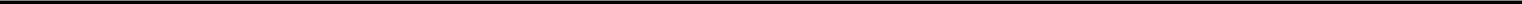 redemption or withdrawal of any membership, share or partnership interest of the Pledgor, (ii) to receive, endorse, and collect any drafts or other instruments, documents and chattel paper in connection with clause (i) above; and (iii) to file any claims or take any action or institute any proceedings which the Bank may reasonably deem necessary or desirable for the collection of any of the Collateral or otherwise to enforce the rights of the Bank with respect to any of the Collateral; provided, however, that so long as no Event of Default shall have occurred and be continuing, the Bank will not exercise its power as the Pledgor’s attorney-in-fact or proxy.If the Pledgor fails to perform any agreement contained herein, the Bank may itself perform, or cause performance of, such agreement or obligation, and the expenses of the Bank incurred in connection therewith shall be payable by the Pledgor under Section 8 hereof.The powers conferred on the Bank hereunder are solely to protect its interest in the Collateral and shall not impose any duty upon it to exercise any such powers. Except for the safe custody of any Collateral in its possession and the accounting for moneys actually received by it hereunder, the Bank shall have no duty as to any Collateral or as to the taking of any necessary steps to preserve rights against prior parties or any other rights pertaining to any Collateral.Anything herein to the contrary notwithstanding, (i) the Pledgor shall remain liable under each Company Agreement to the extent set forth therein to perform all of its obligations thereunder to the same extent as if this Agreement had not been executed; (ii) the exercise by the Bank of any of its rights hereunder shall not release the Pledgor from any of its obligations under any Company Agreement; and (iii) the Bank shall not have any obligation or liability by reason of this Agreement under any of the Company Agreements, nor shall the Bank be obligated to perform any of the obligations or duties of the Pledgor thereunder or to take any action to collect or enforce any claim for payment assigned hereunder.SECTION 7. Remedies Upon Default. If any Event of Default shall have occurred and be continuing:The Bank may (i) take or bring either in the name of the Pledgor or that of the Bank all steps, actions, suits or proceedings deemed by the Bank necessary or desirable to effect the payment of all Distributions in respect of the Collateral directly to the Pledged Account or otherwise in accordance with the instructions of the Bank and (ii) exercise and enforce any right, privilege, power or remedy provided to the Pledgor under the Company Agreements. Without in any way limiting the foregoing, all rights of the Pledgor to exercise or refrain from exercising the voting and other consensual rights which it would otherwise be entitled to exercise under any Company Agreement shall, at the option of the Bank (to be exercised as set forth below) (the “Voting Option”), cease, and all such rights shall, following the exercise of such Voting Option by the Bank, thereupon become vested in the Bank who shall thereupon have the sole right to exercise or refrain from exercising such voting and other consensual rights. The Bank shall exercise the Voting Option by written notice from the Bank to the Pledgor indicating that the Bank is exercising the Voting Option contained in Section 7(a) of this Agreement.-6-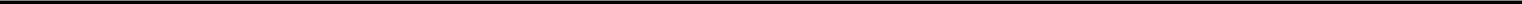 The Bank may exercise in respect of the Collateral, in addition to other rights and remedies provided for herein or otherwise available to it, all of the rights and remedies of a secured party on default under the Code (whether or not the Code applies to the affected Collateral) and also may sell the Collateral or any part thereof at public or private sale, at any of the Bank’s offices or elsewhere, for cash, on credit or for future delivery, and at such price or prices and upon such other terms as the Bank may deem commercially reasonable. The Pledgor agrees that, to the extent notice of sale shall be required by law, at least 10 days’ notice to the Pledgor of the time and place of any public sale or the time after which any private sale is to be made shall constitute reasonable notification. The Bank shall not be obligated to make any sale of Collateral regardless of notice of sale having been given. The Bank may adjourn any public or private sale from time to time by announcement at the time and place fixed therefor, and such sale may, without further notice, be made at the time and place to which it was so adjourned.The Bank may exercise the Pledgor’s rights to redeem or withdraw all or any portion of the interests in the Issuers included in the Collateral as, and in the manner, provided for under the relevant Company Agreement, and directly receive all such proceeds in respect of such redemption.Any cash held by the Bank as Collateral and all cash proceeds received by the Bank in respect of any sale of, collection from, or other realization upon, all or any part of the Collateral may, in the reasonable discretion of the Bank, be held by the Bank as collateral for, and/or then or at any time thereafter applied (after payment of any amounts payable to the Bank pursuant to Section 8 hereof) in whole or in part by the Bank against, all or any part of the Obligations in such order as the Bank shall elect. Any surplus of such cash or cash proceeds held by the Bank and remaining after payment in full of all of the Obligations shall be paid over to whomsoever shall be lawfully entitled to receive the same or as a court of competent jurisdiction shall direct.In the event that the proceeds of any such sale, collection or realization are insufficient to pay all amounts to which the Bank is legally entitled, the Pledgor shall be liable for the deficiency, together with interest thereon at the highest rate specified in the Note for interest on overdue principal thereof or such lesser rate as shall be fixed by applicable law, together with the costs of collection and the fees and other client charges of any attorneys employed by the Bank to collect such deficiency.The Pledgor recognizes that the Bank may not effect an immediate public sale of any or all securities held as Collateral and may elect to sell the Collateral over a period of time and/or resort to one or more public or private sales thereof, which may result in prices, and be on other terms, less favorable to the Pledgor than if such sale were immediately made in a public sale. If, at the time of sale, the Bank reasonably determines that the Collateral may not be sold under Section 4(1) of, or another available exemption under, the Securities Act of 1933, as amended (the “Securities Act”), without restriction, the Bank, in its sole discretion at any such sale, may restrict the prospective bidders or purchasers as to their number, nature and investment intention (including, without limitation, requiring that the persons making such purchases represent and agree, to the satisfaction of the Bank, that they meet such criteria and are purchasing the securities for their own account, for investment and not with a view toward the-7-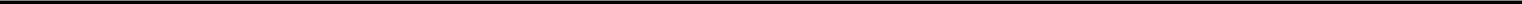 distribution or resale of any thereof in violation of the Securities Act). The Bank may also sell such Collateral from time to time in limited quantities over a period of time and in transactions limited to “brokers’ transactions” if needed to comply with Rule 144 promulgated by the Securities and Exchange Commission under the Securities Act (“Rule 144”). Any sale may be made in one lot, as an entirety or in separate parcels, even if such sale is made at a discount from the then current market price of the securities and regardless of the availability of Section 4(1) of the Securities Act (without compliance with the restrictions under Rule 144), paragraph (b)(l) of Rule 144 or another exemption from the registration provisions of the Securities Act or registration under the Securities Act.Notwithstanding anything contained in this Agreement to the contrary, the Bank acknowledges that the exercise of any rights and/or remedies granted pursuant to this Section is subject to the provisions of the Company Agreements and the Stockholders Agreement (as defined below), and the Bank agrees that it will not transfer any of the Pharma Interests or AMRX Class B Shares included in the Collateral, or any AMRX Class A Shares included in the Collateral resulting from the conversion of any Pharma Interests or AMRX Class B Shares, in violation of the provisions of the Third Amended and Restated Limited Liability Company Agreement of Pharma dated as of May 4, 2018 (the “Pharma Company Agreement”) or the Stockholders Agreement. As used herein, “Stockholders Agreement” has the meaning set forth in Amendment No. 1 to Form S-1 Registration Statement filed by AMRX with the Securities and Exchange Commission on May 9, 2018.SECTION 8. Indemnity and Expenses.The Pledgor agrees to indemnify the Bank from and against any and all claims, losses and liabilities growing out of or resulting from this Agreement (including, without limitation, enforcement of this Agreement), except claims, losses or liabilities resulting solely and directly from the Bank’s gross negligence, bad faith or willful misconduct.The Pledgor agrees to pay to the Bank upon demand the amount of any and all reasonable costs and reasonable out-of-pocket expenses, including the reasonable fees, disbursements and other client charges of the Bank’s counsel and of any experts and agents, which the Bank may incur in connection with (i) the administration, amendment, modification or termination of this Agreement; (ii) the sale of, collection from, or other realization upon, any Collateral; (iii) the exercise or enforcement of any of the rights of the Bank hereunder; or (iv) the failure by the Pledgor to perform or observe any of the provisions hereof.SECTION 9. Notices, Etc. Unless the party to be notified otherwise notifies the other party in writing as provided in this Section, and except as otherwise provided in this Agreement, notices shall be delivered in the manner and to the addresses set forth in the Note.SECTION 10. Delivery of the Collateral.All certificates currently representing any of the Collateral on the date hereof shall be delivered to the Bank on or prior to the execution and delivery of this Agreement. All other promissory notes, certificates and instruments constituting Collateral from-8-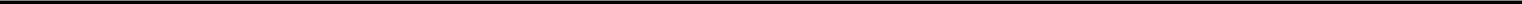 time to time shall be delivered to the Bank promptly upon the receipt thereof by or on behalf of the Pledgor. All such promissory notes, certificates and instruments shall be held by or on behalf of the Bank pursuant hereto and shall be delivered in suitable form for transfer by delivery or shall be accompanied by duly executed instruments of transfer or assignment in blank, all in form and substance reasonably satisfactory to the Bank.If the Pledgor shall receive, in respect of its ownership of any Collateral, any (i) promissory note, certificate or other instrument, (ii) option or right, whether as an addition to, in substitution for, or in exchange for, any Collateral or otherwise, (iii) distributions, compensation or other payments in securities or other property (other than cash) or (iv) other non-cash distributions whatsoever (including, without limitation, in connection with a partial or total redemption, liquidation or dissolution or in connection with a reduction of capital), the Pledgor shall receive such promissory note, instrument, option, right, fee, distribution, compensation or payment in trust for the benefit of the Bank, shall segregate it from the other property of the Pledgor and shall deliver it forthwith to the Bank in the exact form received, with any necessary indorsement and/or appropriate stock powers duly executed in blank, to be held by the Bank as Collateral and as further collateral security for the Obligations.SECTION 11. Miscellaneous.No amendment of any provision of this Agreement shall be effective unless it is in writing and signed by each of the Pledgor and the Bank, and no waiver of any provision of this Agreement and no consent to any departure by the Pledgor therefrom, shall be effective unless it is in writing and signed by the Bank, and then such waiver or consent shall be effective only in the specific instance and for the specific purpose for which given.No failure on the part of the Bank to exercise, and no delay in exercising, any right hereunder or under the Note or any other Facility Document shall operate as a waiver thereof; nor shall any single or partial exercise of any such right preclude any other or further exercise thereof or the exercise of any other right. The rights and remedies of the Bank provided herein and in any Facility Document are cumulative and are in addition to, and not exclusive of, any rights or remedies provided by law. The rights of the Bank under any Facility Document against any party thereto are not conditional or contingent on any attempt by the Bank to exercise any of its rights under any other Facility Document against any such party or other person or entity.Any provision of this Agreement which is prohibited or unenforceable in any jurisdiction shall, as to such jurisdiction, be ineffective to the extent of such prohibition or invalidity without invalidating the remaining portions hereof or thereof or affecting the validity or enforceability of such provision in any other jurisdiction.This Agreement shall create a continuing security interest in the Collateral and shall (i) remain in full force and effect until the payment in full of the Obligations and the termination of the Facility, (ii) be binding on each of the Pledgor and the heirs, executors, successors and assigns of the Pledgor and shall inure, together with all rights and remedies of Bank hereunder, to the benefit of the Bank and its respective successors and assigns.-9-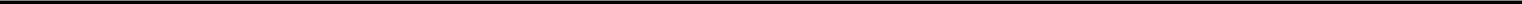 None of the rights or obligations of the Pledgor hereunder may be assigned or otherwise transferred without the prior written consent of the Bank.Upon the satisfaction in full of the Obligations and the termination of the Facility, this Agreement and the security interest created hereby shall terminate and all rights to the Collateral shall revert to the Pledgor. The Bank will, upon the request of the Pledgor and at the expense of the Pledgor, (i) return to the Pledgor such of the Collateral as shall not have been sold or otherwise disposed of or applied pursuant to the terms hereof; and (ii) execute and deliver to the Pledgor such documents as the Pledgor shall reasonably request to evidence such termination.This Agreement shall be governed by and construed in accordance with the law of the State of New York without regard to the conflict of laws principles, and with the laws of the United States of America as applicable.This Agreement may be executed in any number of counterparts and by different parties hereto in separate counterparts, each of which shall be deemed to be an original, but all of which taken together shall constitute one and the same agreement. A facsimile or “PDF” signature of any party shall be sufficient to constitute the original execution of this Agreement by such party for all purposes.SECTION 12. Provisions Regarding the Pharma Interests and AMRX Shares.The Pledgor represents that the Pharma Interests and the AMRX Class B Shares included in the Collateral have been held by the Pledgor for purposes of Rule 144 for more than six months. From and after the date hereof, as long as the Bank is not an affiliate of AMRX, after an Event of Default, the Pharma Interests and the AMRX Class B Shares included in the Collateral may be converted into AMRX Class A Shares and the Bank will be able to sell such AMRX Class A Shares under Rule 144. The issuer of the Pledged Shares is a reporting company under the Securities Exchange Act of 1934, and is current in its reporting obligations thereunder. Upon request of the Bank, the Pledgor will take such action as may be required to enable the Bank to sell the pledged AMRX Class A Shares under Rule 144, including without limitation signing a Form 144 and any required affidavits or brokers’ letters and seeking an opinion from counsel to AMRX and its transfer agent, and will not sell any AMRX Class A Shares not pledged hereunder from and after an Event of Default hereunder unless and until the Obligations have been paid in full or such Event of Default has been cured or waived, and the Facility shall have terminated.The Pledgor shall immediately notify the Bank upon the public disclosure of a proposed merger or other transaction that would trigger the application to any Pledged Shares of Rule 145 as promulgated by the Securities and Exchange Commission under the Securities Act (“Rule 145”), and the Bank shall consult with the Banks and the Pledgor regarding the steps that should be taken to protect the Bank’s collateral position in light of any new Rule 144/145 restrictions that will be applicable to the Bank following such merger. After such consultation, the Bank may, in their reasonable discretion, subsequent to such public disclosure and prior to or following such merger or other transaction, modify the collateral requirements with respect to the Obligations.-10-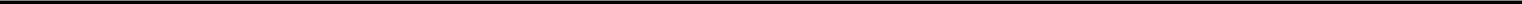 The Pledgor represents that the Memorandum attached hereto as Exhibit A sets for the steps required to redeem any Pharma Interests and AMRX Class B Shares included in the Collateral, and receive an equal number of AMRX Class A Shares or, at Pharma’s option, the cash value of an equal number of AMRX Class A Shares.Nothing in this Agreement or the Note shall be construed to permit the sale or other disposition by the Pledgor of any Collateral (whether in a sale pursuant to any demand registration, piggyback registration, or otherwise) without the release, prior to such disposition, of such Collateral from the Bank’s security interest.To the extent that there is a conflict or inconsistency between any provision hereof, on the one hand, and any provision of the Pharma Company Agreement or the Stockholders Agreement, on the other hand, the Pharma Company Agreement and the Stockholders Agreement shall control. Notwithstanding the foregoing, the Pledgor agrees that (i) the Pledgor will not assign all or any portion of the Pledgor’s rights under the Pharma Company Agreement or the Stockholders Agreement without the prior written consent of the Bank, (ii) the Pledgor will not enter into, vote or agree to vote in favor of any amendments to the Pharma Company Agreement that will or could reasonably be expected to alter or affect in any manner the terms of the redemption of the Pharma Interests and AMRX Class B Shares and (iii) the Pledgor will not enter into any amendments to the Stockholders Agreement which will or could reasonably be expected to alter or affect in any adverse way the rights of the Bank thereunder as a pledgee of the AMRX Class A Shares.SECTION 13. Amendment and Restatement; Ratification of Prior Security Interests. Effective as of the date first above written this Agreement amends, restates, replaces and supersedes in its entirety the Pledge and Security Agreement dated as of June 1, 2016, as amended and otherwise modified until the date hereof (the “Original Agreement”), previously entered into by Urvashi, LLC, in favor of the Bank. Through a series of transactions, the Pledgor has succeeded to the interests of Urvashi, LLC, in the “Collateral” granted to the Bank under the Original Agreement, subject to the lien and security interests of the Bank therein. Notwithstanding the foregoing and without limiting any of the terms hereof, the Pledgor hereby ratifies and reaffirms the security interests of the Bank as created and perfected pursuant to the Original Agreement. The security interests created hereby shall be in addition to and, as applicable, supplemental to those created as aforesaid.-11-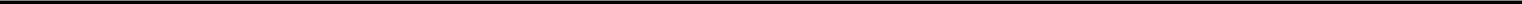 IN WITNESS WHEREOF, the Pledgor has duly executed and delivered this Agreement as of the date first above written./s/ Tushar PatelTushar Patel, as trustee of the Tushar Patel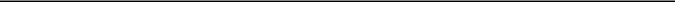 Family Trust dated January 27, 2002Consented and Agreed to:JPMORGAN CHASE BANK, N.A.URVASHI, LLCBy: TUP TWO, LLC, a Californialimited liability company, its Manager1Name of Reporting PersonTushar PatelTushar PatelTushar PatelTushar Patel2Check the Appropriate Box if a Member of a GroupCheck the Appropriate Box if a Member of a GroupCheck the Appropriate Box if a Member of a GroupCheck the Appropriate Box if a Member of a GroupCheck the Appropriate Box if a Member of a GroupCheck the Appropriate Box if a Member of a Group(a) ☒ (b) ☐(a) ☒ (b) ☐3SEC Use OnlySEC Use OnlySEC Use OnlySEC Use Only4Source of Funds (See Instructions)Source of Funds (See Instructions)Source of Funds (See Instructions)Source of Funds (See Instructions)Source of Funds (See Instructions)Source of Funds (See Instructions)OOOO5Check if disclosure of legal proceedings is required pursuant to Items 2(d) or 2(e)Check if disclosure of legal proceedings is required pursuant to Items 2(d) or 2(e)Check if disclosure of legal proceedings is required pursuant to Items 2(d) or 2(e)Check if disclosure of legal proceedings is required pursuant to Items 2(d) or 2(e)Check if disclosure of legal proceedings is required pursuant to Items 2(d) or 2(e)Check if disclosure of legal proceedings is required pursuant to Items 2(d) or 2(e)☐☐6Citizenship or Place of OrganizationCitizenship or Place of OrganizationCitizenship or Place of OrganizationCitizenship or Place of OrganizationCitizenship or Place of OrganizationCitizenship or Place of OrganizationUnited StatesUnited StatesUnited StatesUnited States7Sole Voting PowerSole Voting PowerNUMBER OFNUMBER OF53,578,209SHARESSHARESSHARESSHARES8Shared Voting PowerShared Voting PowerBENEFICIALLYBENEFICIALLY8Shared Voting PowerShared Voting PowerBENEFICIALLYBENEFICIALLYOWNED BYOWNED BY0EACHEACH0EACHEACH9Sole Dispositive PowerSole Dispositive PowerREPORTINGREPORTING9Sole Dispositive PowerSole Dispositive PowerREPORTINGREPORTINGPERSONPERSON53,578,209WITH:WITH:53,578,20910Shared Dispositive PowerShared Dispositive Power011Aggregate Amount Beneficially Owned by Reporting PersonAggregate Amount Beneficially Owned by Reporting PersonAggregate Amount Beneficially Owned by Reporting PersonAggregate Amount Beneficially Owned by Reporting PersonAggregate Amount Beneficially Owned by Reporting PersonAggregate Amount Beneficially Owned by Reporting Person53,578,20953,578,20912Check if the Aggregate Amount in Row (11) Excludes Certain SharesCheck if the Aggregate Amount in Row (11) Excludes Certain SharesCheck if the Aggregate Amount in Row (11) Excludes Certain SharesCheck if the Aggregate Amount in Row (11) Excludes Certain SharesCheck if the Aggregate Amount in Row (11) Excludes Certain SharesCheck if the Aggregate Amount in Row (11) Excludes Certain Shares☐☐13Percent of Class Represented by Amount in Row (11)Percent of Class Represented by Amount in Row (11)Percent of Class Represented by Amount in Row (11)Percent of Class Represented by Amount in Row (11)Percent of Class Represented by Amount in Row (11)Percent of Class Represented by Amount in Row (11)29.5%14Type of Reporting PersonType of Reporting PersonType of Reporting PersonType of Reporting PersonININSoleSoleSharedSharedSole powerSole powerSharedSharedAmountAmountpower topower topower topower toto disposeto disposepower topower toAmountAmountPercentPercentvote or tovote or tovote or tovote or toor to director to directdispose ordispose orbeneficiallybeneficiallyPercentPercentdirect thedirect thedirect thedirect thethetheto direct theto direct theReporting Personowned(1)owned(1)of class(1)of class(1)votevotevote(1)vote(1)dispositiondispositiondisposition(1)disposition(1)Tushar PatelTushar Patel53,578,20929.5%29.5%53,578,20953,578,209053,578,20953,578,209053,578,20929.5%29.5%53,578,20953,578,209053,578,20953,578,2090ExhibitDescriptionNumberDescription1Second Amended and Restated Stockholders Agreement, dated as of December 16, 2017, by and among the Amneal Group and AtlasHoldings, Inc. (incorporated by reference to Annex B to the Issuer’s Registration Statement on Form S-4 filed on February 6, 2018).2Third Amended and Restated Limited Liability Company Agreement, adopted as of May 4, 2018 (incorporated by reference to Exhibit10.5 to the Issuer’s Current Report on Form 8-K filed on May 7, 2018).3Amended and Restated Pledge and Security Agreement, dated as of January 31, 2019, by and between The Tushar Patel Family Trustdated January 27, 2002 and JPMorgan Chase Bank, N.A.By:/s/ Keith I. BernsteinName:Keith I. BernsteinTitle:Executive DirectorBy:/s/ Tushar PatelName:Tushar PatelTitle:Member